Amesbury Community Carnival & Show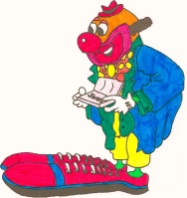 c/o Amesbury Town Council2 Flower Court, Flower LaneAmesburyWiltshire  SP4 7JEadmin@amesburycarnival.orgAmesbury Carnival Procession Entry FormSaturday, 20th June 2020The theme for this year’s Carnival is ‘Mythical Creatures’*	Please note you must still have the required insurance to take part in the procession.  You are not covered by the Carnival insurance for taking part in the procession.  Please provide evidence that your insurer will cover you to take part in procession and / or have a display on the Carnival field. You will not be allowed to take part without this confirmation.I enclose the following (please tick)BACS & cheque payments to: Amesbury Community Group Carnival Sort Code:  30-90-21 A/C: 01994656Floats and displays assemble between 9.00am and 10.15am.  Judging will take place between 10.45am and 11.15am.  The procession will leave Amesbury Sports Centre / Stonehenge School at 11.30am and arrive at Holders Road Playing Field, Amesbury, Wiltshire SP4 7PH between 12.15pm and 12.45pmAmesbury Carnival 2020 Procession Terms & ConditionsParticipants disregarding rules and conditions of entry will be reported to the Procession Organiser and may result in disqualification and removal from the procession. Name:Business Name (if applicable):Address:Email Address:Telephone No:Nominated Responsible Person(see overleaf*)Procession Entry TypePlease TickBrief DescriptionBrief DescriptionBrief DescriptionBrief DescriptionFloat with Vehicle / LorryPlease note maximum height of float must not exceed 5 metresVehicle only (e.g. vintage car / motorcycle / tractor)*Walking GroupFor walking groups only, approx. number of participants:IndividualAge group (please tick) for large groups please indicate the age group you would like to enterUnder 16Over 16I have read and agree to the Terms and Conditions overleafSignedCopy of Full Risk AssessmentEvidence of insurance cover (Vehicle entries only) Copy of Public Liability InsuranceI require Public Liability Insurance at a cost of £32 (payment enclosed)Liability:All persons enter the procession at their own risk.Responsible Person*:One person per entry is to be authorised and named as the Responsible Person and will be responsible for both float and participants, and compliance with the Terms and Conditions.  The Responsible Person must ensure that all participates connected with the entry are aware of the Terms and Conditions of Entry.  This person should be present whilst the entry is at the assembly point, during the procession and whilst the float is on the showground.ArrivalFloats and displays assemble at Stonehenge School between 9.00am and 10.15am.JudgingJudging will take place between 10.45am and 11.15am at Stonehenge School.
The judges’ decision is final and entrants must not approach the judges in order to discuss or dispute agreement.
Trophies are to be returned to Amesbury Printing by 31st March of the following year.Procession timingsThe procession will leave Amesbury Abbey at 11.30am and arrive at Holders Road Playing Field, Amesbury, Wiltshire SP4 7PH between 12.15pm and 12.45pm.Access to siteThe showground opens to the public at 11.00am. Showground admissionGeneral admission is £5.00 for adults; £2.00 for children aged 5 to 16; children under 5 have free admission; Family tickets (two adults and up to three children) are £12.00. Car parking on the field is charged at £2.50 per car in addition to the ticket price. Discounted price advance tickets will be available.  Free entry to all participants wearing official wristbands.Payment and documentationAs part of your booking application we should have received a copy of your risk assessment and a copy of your PLI certificate (or £31 payment if you wish to be included under our cover).  If these have not been received before the Carnival day itself you will not be allowed to take part in the procession.
Please note that in the unusual event that the show is cancelled, the Amesbury Community Group Carnival regrets it is unable to issue a refund. General notesPlease follow the instructions given to you by the marshalls at all times – this includes when the procession is setting up at the school, during the procession itself and at the parade ground.
In the event of emergency, entries should pull over to the left hand side to allow emergency vehicles to pass and follow the directions of the marshalls.
Entries must make every effort to keep up with the flow of the procession and to avoid undue gaps appearing in the procession.
Alcohol:  No alcohol is to be carried on or with the Entry or to be consumed by entrants.
Music:  broadcast of any music needs to be covered by a PRS licence and kept to a sensible volume.
Anti-social behaviour: Please respect other entrants in the procession.  If you have any queries on the day please address them to one of the marshalls. Any anti-social behaviour towards fellow entrants, the organisers or the general public may result in you being removed from the site.
Charity Collections: collections during the procession are only to be for charities agreed by the Committee.Dismantling FloatsFloats must not be dismantled on the Carnival ground.PhotographyOfficial Carnival photographers will be present throughout the day and any photographs taken will be used for Carnival promotion purposes.  Please let them know if you do not wish any photographs taken of you, your float or your procession participants to be published.